МУНИЦИПАЛЬНЫЙ  КОНТРАКТ № 03016000037200000010001Приобретение и установка детской площадки в с. Новокутово муниципального района Чекмагушевский район Республики Башкортостанс. Чекмагуш                                                                                     		                            31 августа 2020 г.Муниципальное бюджетное учреждение Районный Дом культуры муниципального района Чекмагушевский район Республики Башкортостан, именуемый в дальнейшем «Заказчик», в лице директора Халикова Эльвира Венеровича, действующего на основании Устава, с одной стороны, и Индивидуальный предприниматель Мамедов Олег Бахадурович, именуемый в дальнейшем «Поставщик»  в лице Мамедова Олега Бахадуровича, действующего на основании ОГРНИП 318619600227760 от 14.11.2018 г., с другой стороны,  вместе именуемые «Стороны», с соблюдением требований Гражданского кодекса Российской Федерации, Федерального закона от 05.04.2013г. № 44-ФЗ «О контрактной системе в сфере закупок товаров, работ, услуг для обеспечения государственных и муниципальных нужд» (далее – Федеральный Закон № 44-ФЗ) и иных нормативных правовых актов Российской Федерации и Республики Башкортостан, на основании результатов электронного аукциона (Протокол рассмотрения единственной заявки на участие в электронном аукционе № 0301600003720000001-1 от 20 августа 2020 года), заключили настоящий муниципальный контракт (далее – Контракт) о нижеследующем:1. ПРЕДМЕТ КОНТРАКТА1.1. Заказчик поручает, а Поставщик принимает на себя обязательства на Поставку и установку детской площадки в с. Новокутово муниципального района Чекмагушевский район Республики Башкортостан (далее - поставка и установка Товара) в количестве и ассортименте согласно Спецификации (Приложение №2 к Контракту), в соответствии с Описанием объекта закупок (Приложение №1 к Контракту),  прилагаемой к настоящему Контракту, являющимся неотъемлемой частью настоящего Контракта.1.2.  Поставщик предоставляет Заказчику копии сертификатов (деклараций) соответствия на Товар, который подлежит сертификации в соответствии с законодательством Российской Федерации.1.3. Заказчик обязуется принять установленный Товар и оплатить его в порядке и на условиях, предусмотренных настоящим Контрактом.1.4. Сроки поставки и установкиТовара: с момента подписания Контракта до 01 октября 2020 г.1.5. Место поставки и установки Товара: территория СДК с. Новокутово, ул. Центральная, с. Новокутово, Чекмагушевский район, Республика Башкортостан.1.6. Идентификационный код закупки позиции плана-графика закупок: № 203024999522702490100100280000000244.	1.7.Идентификационный код закупки: № 203024999522702490100100280010000244.2. ЦЕНА КОНТРАКТА. ПОРЯДОК ОПЛАТЫ2.1.  Цена Контракта составляет 594000-00 (Пятьсот девяносто четыре тысячи) рублей 00 копеек, НДС не облагается.Цена Контракта является твердой и определяется на весь срок исполнения Контракта. При заключении и исполнении Контракта изменение его условий не допускается, за исключением случаев, предусмотренных ст. 34 и ст. 95 Федерального закона от 05.04.2013г. №44-ФЗ, п.п.2.3-2.4 настоящего Контракта.2.2 Источник финансирования: субсидия из бюджета Республики Башкортостан на софинансирование проектов развития общественной инфраструктуры, бюджета муниципального района Чекмагушевский район Республики Башкортостан, поступлении средств от юридических лиц, поступлении средств от физических лиц.Лимит бюджетных обязательств:- 450000-00 руб. субсидии из бюджета Республики Башкортостан на софинансирование проектов развития общественной инфраструктуры;- 54000-00 руб. бюджета муниципального района Чекмагушевский район Республики Башкортостан; -  45000-00  руб. поступлений средств от юридических лиц;-  45000-00  руб. поступлений средств от физических лиц.2.3. Цена настоящего Контракта может быть изменена по соглашению Сторон в следующем случае:2.3.1. При снижении цены Контракта без изменения предусмотренных Контрактом количества товара, объема работы или услуги, качества поставляемого товара, выполняемой работы, оказываемой услуги и иных условий контракта;2.3.2. если по предложению заказчика увеличиваются предусмотренные Контрактом количество товара, объем работы или услуги не более чем на десять процентов или уменьшаются предусмотренные контрактом количество поставляемого товара, объем выполняемой работы или оказываемой услуги не более чем на десять процентов. При этом по соглашению сторон допускается изменение с учетом положений бюджетного законодательства Российской Федерации цены Контракта пропорционально дополнительному количеству товара, дополнительному объему работы или услуги исходя из установленной в Контракте цены единицы товара, работы или услуги, но не более чем на десять процентов цены контракта. При уменьшении предусмотренных Контрактом количества товара, объема работы или услуги стороны Контракта обязаны уменьшить цену Контракта исходя из цены единицы товара, работы или услуги. 2.3.3. в случаях, предусмотренных п. 6 ст. 161 Бюджетного кодекса Российской Федерации, при уменьшении ранее доведенных средств лимитов бюджетных обязательств. При этом в ходе исполнения Контракта обеспечивает согласование новых условий Контракта, в том числе цены и (или) сроков исполнения Контракта и (или) объема поставки и установки товара, предусмотренных Контрактом.2.4. В 2020 году по соглашению сторон допускается изменение срока исполнения контракта, и (или) цены контракта, если при его исполнении в связи с распространением новой коронавирусной инфекции, вызванной 2019-nCoV, а также в иных случаях, установленных Правительством Российской Федерации, возникли независящие от сторон Контракта обстоятельства, влекущие невозможность его исполнения. Такое изменение осуществляется при наличии в письменной форме обоснования такого изменения на основании решения местной администрации и после предоставления Поставщиком обеспечения исполнения Контракта, если такое изменение влечет возникновение новых обязательств Поставщика, не обеспеченных ранее предоставленным обеспечением исполнения контракта.Заказчиком, как получателем бюджетных средств такое изменение может быть осуществлено в пределах, доведенных в соответствии с бюджетным законодательством Российской Федерации лимитов бюджетных обязательств на срок исполнения Контракта.2.5. Цена сформирована с учетом полной стоимости оказываемых поставки и установки товара, налогов, в том числе НДС, сборов и других платежей в соответствии с действующим законодательством Российской Федерации.2.6. В случае если настоящий Контракт будет заключен с юридическим лицом или физическим лицом, в том числе зарегистрированным в качестве индивидуального предпринимателя, сумма, подлежащая уплате такому юридическому лицу или физическому лицу, в том числе зарегистрированному в качестве индивидуального предпринимателя, уменьшается на размер налогов, сборов и иных обязательных платежей в бюджеты бюджетной системы Российской Федерации, связанных с оплатой Контракта, если в соответствии с законодательством Российской Федерации о налогах и сборах такие налоги, сборы и иные обязательные платежи подлежат уплате в бюджеты бюджетной системы Российской Федерации Заказчиком.2.7. Поставка и установка, оказанные Поставщиком с отклонениями от условий настоящего Контракта и Описанием объекта закупок (Приложение №1 к Контракту), не подлежат оплате Заказчиком до устранения Поставщиком отклонений. 2.8. Оплата производится в течение 15 (пятнадцати) рабочих дней с даты подписания акта приема-передачи товара и предоставления счета и счета-фактуры, оформленной надлежащим образом.  Аванс не предусмотрен.2.8.1. Оплата по Контракту осуществляется путем безналичного перевода денежных средств в валюте Российской Федерации (рубль) на расчетный счет Поставщика, указанный в разд. 14 Контракта. При этом обязанности Заказчика в части оплаты по Контракту считаются исполненными со дня списания денежных средств банком Заказчика со счета Заказчика.3. Сроки, условия, порядок поставки и приемки Товара3.1. Количество поставленного Поставщиком Товара определяется товарной накладной в соответствии Описанием объекта закупки (Приложение № 1 к Контракту). 3.2. Поставляемый товар не должен ранее быть в эксплуатации, иметь дефектов, связанных с материалами и /или работой по их изготовлению, либо проявляться в результате действия или упущения производителя и/или упущения поставщика, при соблюдении заказчиком правил хранения и/или пользования поставляемых товаров. Товар должен быть новый, не восстановленный, отвечающим требованиям безопасности и целям, для которых товары такого рода используются. Поставляемый Товар должен быть пригоден для использования и соответствовать функциональным характеристикам, установленным производителем для предлагаемых к поставке товаров.3.3. Товар должен поставляться в упаковке, способной предотвратить его повреждение или порчу во время перевозки и монтажа. Сроки хранения Товара должны быть указаны на его упаковке.3.4. При приемке Товара Поставщик представляет Заказчику подписанные Поставщиком товарную накладную установленной формы (не менее чем в 2 (двух) экземплярах), счет, счет-фактуру/УПД, акт приемки-передачи Товара по Контракту (не менее чем в 2 (двух) экземплярах). 3.5. Заказчик не позднее 15 (пятнадцати) рабочих дней проверяет Товар на предмет соответствия его наименования, количества, качества (технических, функциональных характеристик (потребительских свойств), требованиям настоящего Контракта и в соответствии с Описанием объекта закупки (Приложение № 1 к Контракту).3.6. Заказчик, в случае соответствия наименования, количества, качества поставленного Товара, проставляет в товарной накладной дату приема Товара, печать Заказчика, а также подпись с указанием Ф.И.О. и должности лица, ответственного за приемку Товара, возвращает Поставщику экземпляры товарной накладной и подписанного акта приемки-передачи Товара в срок, указанный в пункте 3.5.  и производит оплату в соответствии с п.2.8. Контракта, либо в течение 10 (десяти) рабочих дней направляет мотивированный отказ от подписания акта в письменной форме. 3.7. В случае мотивированного отказа Заказчика от подписания акта приемки-передачи Товара по  Контракту (выявления Заказчиком в ходе приемки Товара недостачи, недостатков, несоответствия Товара требованиям настоящего Контракта), Сторонами в 10 (десятидневный) срок со дня получения Поставщиком мотивированного отказа Заказчика составляется двусторонний акт, который является юридическим основанием для предъявления претензии Поставщику о передаче недостающего количества Товара, устранения недостатков или замене несоответствующего требованиям Контракта Товара за счет Поставщика. 3.8. При обнаружении недостачи, недостатков, несоответствия Товара требованиям и иным положениям настоящего Контракта, Заказчик:- приостанавливает приемку Товара;- составляет акт, в котором указывает количество осмотренного Товара, характер недостатков и/или количество недостающего Товара и т.д.;- обеспечивает сохранность Товара;- не позволяет, чтобы поступивший Товар смешался с другим аналогичным Товаром;- в срок не более 10 (десяти) дней со дня обнаружения недостачи, ненадлежащего качества Товара направляет уведомление о вызове представителя Поставщика для участия в продолжение приемки Товара и составления акта по установленной форме.Заказчик направляет уведомление Поставщику в письменной форме посредством факсимильной, электронной или иной связи с последующим представлением оригинала.3.9. Поставщик не позднее, чем на следующий день после получения уведомления о вызове представителя Поставщика обязан сообщить Заказчику о направлении представителя Поставщика для участия в дальнейшей приемке Товара и обеспечить явку своего представителя в срок, установленный в уведомлении Заказчика, либо сообщить о согласии на продолжение приемки Товара без участия представителя Поставщика.3.10. В случае неявки представителя Поставщика в срок, установленный в уведомлении, Заказчик осуществляет приемку Товара и составляет акт в одностороннем порядке.3.11. Поставка Товара будет считаться осуществленной с момента подписания обеими Сторонами акта приемки-передачи Товара по Контракту.3.12. Риск случайной порчи или гибели Товара возлагается на Поставщика до момента передачи Товара Заказчику.3.13. По вопросам, касающимся приемки Товара, не урегулированным настоящим Контрактом, применяются: инструкция о порядке приемки продукции производственно-технического назначения и товаров народного потребления по количеству (утв. постановлением Госарбитража при Совете Министров СССР от 15 .06. 1965 года № П-6 (ред.от 14.11.1974г., с изм. от 22.10.1997г.);- инструкция о порядке приемки продукции производственно-технического назначения и товаров народного потребления по качеству (утв.постановлением Госарбитража при Совете Министров СССР от 25.04 1966 г. № П-7 (ред.от 14.11.1974г., с изм. от 22.10.1997г.).	3.14. Оформление акта приема-передачи Товара осуществляется после предоставления Подрядчиком обеспечения гарантийных обязательств, предусмотренные ч.7.1 ст.94 Федерального закона от 05.04.2013г. №44-ФЗ.4. Обязанности ПоставщикаПоставщик обязан:4.1. Поставщик обязуется назначить ответственное лицо за поставку и установку Товара, подписание акта приемки-передачи Товара, товарной накладной и другие документы.4.2. Выполнить поставку и установку качественно, в полном объеме, с соблюдением норм и правил на установочные работы, действующих нормативных документов, а также в соответствии с Описанием объекта закупки (Приложение №1 к Контракту) и требованиям настоящего Контрактом.4.3. Поставить Товар Заказчику собственным транспортом или с привлечением транспорта третьих лиц за свой счет.Все виды погрузочных и разгрузочных работ, включая работы с применением грузоподъемных средств, осуществляются Поставщиком за свой счет.4.4. Одновременно с Товаром передать Заказчику относящиеся к Товару принадлежности и документы, в том числе копии сертификатов (деклараций), обязательные для данного вида Товара, и иные документы, подтверждающие качество и безопасность Товара, оформленные в соответствии с законодательством Российской Федерации.4.5. Передать недостающее количество Товара, устранить недостатки Товара, заменить Товар ненадлежащего качества (в том числе в случае передачи Товара в ненадлежащей упаковке) на Товар, соответствующий по качеству условиям настоящего Контракта, в течение 5 (пяти) рабочих дней с момента заявления о них Заказчиком.Расходы, связанные с устранением недостатков Товара, заменой Товара ненадлежащего качества, несет Поставщик.4.6. Поставщик обязуется осуществить установку Товара на объекте Заказчика (далее по тексту - Объект), расположенного по адресу: территория СДК с. Новокутово, ул. Центральная, с. Новокутово, Чекмагушевский район, Республика Башкортостан4.7. В срок не позднее 3 (трех) календарных дней с момента исполнения обязанностей Поставщика по осуществлению передачи Товара, Поставщик обязан уведомить Заказчика о своей готовности к установке Товара на Объекте.4.8. В течение 2 (двух) рабочих дней с момента получения уведомления, указанного в п. 4.7. Контракта, Поставщик направляет специалистов (далее по тексту - Специалист) на Объект для осуществления установки.4.9. Установка Товара должны быть выполнены с соблюдением техники безопасности, противопожарными, санитарно-гигиеническими и экологическими нормами и правилами.4.10. Поставщик обязан привлекать к установочным работам квалифицированный персонал.4.11. Во время установки Товара выполнять на Объекте необходимые мероприятия по обеспечению безопасности дорожного движения, безопасного производства работ, противопожарной безопасности и охраны окружающей среды.4.12. При установке Товара не допускать повреждения инженерных коммуникаций, элементов ограждений, зеленых насаждений, покрытия дорог, пешеходных тротуаров и других элементов благоустройства.4.13. Осуществив установку Товара, Специалист проводит его тестирование на предмет работоспособности.4.14. По факту осуществления монтажа, установки Товара, уполномоченные представители Сторон, подписывают двусторонний акт приемки оборудования в эксплуатацию.4.15. В случае обнаружения дефектов после приемки объекта в эксплуатацию, при условии, что они обнаружены в течение гарантийного срока, исправление дефектов производится силами и средствами Поставщика в течение 3 (трех) дней. 4.16. В течение 1 (одного) дня информировать Заказчика обо всех обстоятельствах, препятствующих исполнению обязательств по Контракту.4.17. Поставщик индивидуально несет полную ответственность за обеспечение безопасности при исполнении обязательств по Контракту, соблюдения требований техники безопасности, соблюдения правил охраны труда, экономической безопасности.4.18. Компенсировать Заказчику все убытки за весь ущерб, включая судебные издержки, связанные с травмами или ущербом, нанесенным третьим лицам, возникшим в процессе исполнения обязательств Поставщиком в соответствии с Контрактом или вследствие нарушения имущественных прав третьих лиц;4.19. Ущерб, причиненный третьим лицам в результате несчастных случаев, возникших по вине Поставщика из-за ненадлежащего исполнения обязательств по Контракту, согласно Описанию объекта закупки (Приложение №1 к Контракту) возмещается Поставщиком в соответствии с гражданским кодексом Российской Федерации.4.20. В целях контроля хода исполнения обязательств по Контракту, Поставщик представляет Заказчику по его требованию необходимую документацию, относящуюся к исполнению обязательств по Контракту, и создает условия для проверки хода исполнения обязательств и произведенных расходов по Контракту.4.21.Участвовать в приемке-передаче Товара в соответствии с требованиями настоящего Контракта.4.22.Поставщик обязан устранить все обнаруженные недостатки своими силами и за свой счет в установленные сроки, указанные Заказчиком.Поставщик вправе:4.23. Запрашивать информацию и получать от Заказчика разъяснения по всем вопросам, возникающим в ходе исполнения обязательств, и любую дополнительную информацию, необходимую для исполнения своих обязательств по настоящему Контракту. 4.24. Требовать соблюдения Заказчиком его обязанностей, установленных настоящим Контрактом.5. Обязанности и права Заказчика3аказчик обязан:5.1. Провести экспертизу Товара Поставщика. Экспертиза может проводиться Заказчиком своими силами или к ее проведению могут привлекаться эксперты, экспертные организации.5.1.1. Осуществить приемку Товара в соответствии с Описанием объекта закупок (Приложение №1 к Контракту) и Спецификацией (Приложение №2 к Контракту).5.1.2. Оплатить поставленный Товар в соответствии с условиями настоящего Контракта.Заказчик вправе: 5.2. В случае не передачи Поставщиком относящихся к Товару документов, которые он должен передать в соответствии с настоящим Контрактом, передачи Товара ненадлежащего качества, Товара в ненадлежащей упаковке отказаться от Товара, потребовать от Поставщика передать документы, относящиеся к Товару, устранить недостатки Товара или заменить Товар ненадлежащего качества (в том числе в случае передачи Товара в ненадлежащей упаковке).5.3. Заказчик вправе требовать возмещение убытков Поставщиком, причиненных вследствие ненадлежащего исполнения Поставщиком своих обязательств, согласно настоящего Контракта.5.4. Заказчик вправе отказаться от приемки поставленного Товара в случае обнаружения недостатков, исключающих возможность его использования, и не устранения их Поставщиком в установленный Заказчиком срок.5.5. Заказчик вправе отказаться от приемки результата исполненных Поставщиком обязательств по Контракту в случае обнаружения недостатков, исключающих возможность его использования, и не устранения их Поставщиком в установленный Заказчиком срок.5.6. Отказаться от оплаты результата исполненных Поставщиком обязательств по Контракту в случае его несоответствия требованиям, установленным Описанием объекта закупки (Приложение №1 к Контракту), и требовать от Поставщика исправления недостатков за счет средств Поставщика5.7. Запрашивать у Поставщика информацию об исполнении обязательств по настоящему Контракту, в порядке, предусмотренном настоящим Контрактом и действующим законодательством Российской Федерации.5.8. На возмещение Поставщиком Заказчику убытков, причиненных вследствие ненадлежащего исполнения своих обязательств по настоящему Контракту.5.9. Провести экспертизу результатов исполненных обязательств по Контракту, с привлечением экспертов, экспертных организаций до принятия решения об одностороннем отказе от исполнения Контракта, только при условии, что по результатам экспертизы в заключении эксперта, экспертной организации будут подтверждены нарушения условий Контракта, послужившие основанием для одностороннего отказа Заказчика от исполнения Контракта.6. Срок действия и порядок расторжения Контракта6.1.Настоящий Контракт вступает в силу с момента его подписания и действует по 31 декабря 2020 года, в части исполнения обязательств, до полного их исполнения. Окончание срока действия настоящего Контракта не влечет прекращение неисполненных обязательств Сторон.6.2. При исполнении Контракта стороны руководствуются нормативными актами и нормами законодательства Российской Федерации.          6.3. Расторжение настоящего Контракта допускается по соглашению сторон, по решению суда, в случае одностороннего отказа стороны Контракта от исполнения Контракта 6.4. Контракт может быть прекращен Сторонами досрочно, путем заключения ими соглашения о расторжении Контракта. При этом, Сторона, направляет предложение о расторжении настоящего Контракта и указывает причины (основания) для расторжения Контракта по соглашению Сторон в соответствии с Федеральным законом от 05.04.2013г. №44-ФЗ и Гражданским кодексом Российской Федерации.6.5. Сторона, которой направлено предложение о расторжении настоящего Контракта по соглашению Сторон, должна дать письменный ответ по существу в срок не позднее 5 (пяти) рабочих дней с даты его получения.6.6.  Стороны вправе принять решение об одностороннем отказе от исполнения Контракта в соответствии с положениями частей 8 – 25 ст. 95 Федерального закона от 05.04.2013г. №44-ФЗ и по основаниям, предусмотренным Гражданским кодексом Российской Федерации для одностороннего отказа от исполнения отдельных видов обязательств.6.7. Заказчик вправе принять решение об одностороннем отказе в следующих случаях:6.7.1. если Поставщик не приступает своевременно к исполнению Контракта или исполняет настолько медленно, что оказание поставки и установки товара к установленному в Контракте сроку становится явно невозможным;6.7.2. в случае если во время исполнения Контракта стало очевидным, что поставка и установка товара не будут оказаны надлежащим образом в назначенный срок после получения требования от Заказчика;6.7.3. если отступления от условий Контракта или иные недостатки (дефекты) в установленный Заказчиком разумный срок не были устранены, либо являются существенными и неустранимыми;6.7.4. в случае если до принятия решения об одностороннем отказе от исполнения Контракта, Заказчик провел экспертизу оказанной поставки и установки с привлечением экспертов (экспертной организации), по результатам которой будут подтверждены нарушения условий Контракта, послужившие основанием для одностороннего отказа Заказчика от исполнения Контракта.6.7.5. по иным основаниям, предусмотренным законодательством Российской Федерации.6.8. При расторжении Контракта в связи с односторонним отказом стороны вправе потребовать возмещения только фактически понесенного ущерба, непосредственно обусловленного обстоятельствами, являющимися основанием для принятия решения об одностороннем отказе от исполнения Контракта.6.9. Стороны признают все условия настоящего Контракта существенными и при нарушении любого из условий одной Стороной другая вправе требовать расторжения Контракта.6.10. В случае расторжения Контракта по основаниям, предусмотренным п.6.3. настоящего Контракта, заказчик вправе заключить Контракт с участником закупки, с которым в соответствии с Федеральным законом № 44-ФЗ заключается Контракт при уклонении от заключения Контракта победителя электронной процедуры (за исключением победителя, предусмотренного ч.14 ст.83.2 Федерального закона № 44-ФЗ) и при условии согласия такого участника закупки заключить Контракт. Указанный Контракт заключается после предоставления участником закупки обеспечения исполнения Контракта. 7.  Гарантии7.1. Поставщик гарантирует:7.1.1. Качество используемых материалов, конструкций, изделий и оборудования, соответствие их государственным стандартам и техническим условиям, наличие сертификатов, технических паспортов и других документов, подтверждающих их качество;7.1.2. Качество исполнения всех обязательств в соответствии с действующими нормами и техническими условиями, своевременное устранение недостатков и дефектов, выявленных при приемке Товара и в период гарантийного срока эксплуатации Товара;7.1.3. Устранение всех недостатков и дефектов, выявленных в гарантийный период. Максимальный срок устранения недостатков не может превышать десять календарных дней с момента получения Поставщиком соответствующей претензии Заказчика;7.1.4. Поставщик представляет Заказчику сертификаты соответствия, паспорта и другие документы, подтверждающие качество материалов, которые используются при исполнении обязательств по Контракту.Если в процессе гарантийной эксплуатации результат исполнения обязательств по настоящему Контракту будут выявлены материалы, не соответствующие сертификатам качества, то все работы по их замене осуществляются Поставщиком за свой счет.7.2. Гарантийный период, на исполняемые по настоящему Контракту обязательства, составляет 1 (один) год.Гарантийный срок эксплуатации товара согласно паспорту завода-изготовителя, но не менее 12 (двенадцати) месяцев.Указанные гарантии не распространяются на случаи преднамеренного повреждения третьими лицами.7.3. Если в период гарантийного срока обнаружатся дефекты, препятствующие нормальной эксплуатации результата исполнения обязательств по Контракту, то Поставщик (в случае, если будет установлена его вина) обязан устранить их за свой счет в сроки, согласованные сторонами и зафиксированные в акте.7.4. Для участия в составлении акта, фиксирующего дефекты, согласования порядка и сроков их устранения, Поставщик обязан командировать своего представителя не позднее 5 (пяти) дней со дня получения письменного извещения Заказчика. Гарантийный период в этом случае соответственно продлевается на период устранения дефектов.7.5. При отказе Поставщика от составления или подписания акта обнаруженных дефектов и недоделок, Заказчик для их подтверждения вправе привлечь для проведения независимой экспертизы специализированную организацию, которая составит соответствующий акт, фиксирующий дефекты и недоделки, либо составить односторонний акт.8. Ответственность сторон8.1.	За неисполнение или ненадлежащее исполнение условий Контракта Стороны несут ответственность в соответствии с законодательством Российской Федерации. В случае привлечения к исполнению Контракта соисполнителей, ответственность перед Заказчиком за неисполнение обязательств по Контракту несет Поставщик.	8.2.	Размер штрафа устанавливается Контрактом в порядке, установленном Правилами определения размера штрафа, начисляемого в случае ненадлежащего исполнения заказчиком, неисполнения или ненадлежащего исполнения поставщиком обязательств, предусмотренных контрактом (за исключением просрочки исполнения обязательств заказчиком, поставщиком, и размера пени, начисляемой за каждый день просрочки исполнения поставщиком обязательства, предусмотренного контрактом, утвержденными постановлением Правительства Российской Федерации от 30 августа 2017 г. N 1042 (далее - Правила определения размера штрафа).			8.3. В случае просрочки исполнения Заказчиком обязательств, предусмотренных Контрактом, а также в иных случаях неисполнения или ненадлежащего исполнения Заказчиком обязательств, предусмотренных Контрактом, поставщик вправе потребовать уплаты неустоек (штрафов, пеней).	8.4. Пеня начисляется за каждый день просрочки исполнения Заказчиком обязательства, предусмотренного Контрактом, начиная со дня, следующего после дня истечения установленного Контрактом срока исполнения обязательства. При этом размер пени устанавливается в размере одной трехсотой действующей на дату уплаты пеней ключевой ставки Центрального банка Российской Федерации от не уплаченной в срок суммы. Штрафы начисляются за ненадлежащее исполнение заказчиком обязательств, предусмотренных контрактом, за исключением просрочки исполнения обязательств, предусмотренных контрактом. Размер штрафа устанавливается контрактом в порядке, установленном Правительством Российской Федерации.				8.5. За каждый факт неисполнения Заказчиком обязательств, предусмотренных Контрактом, за исключением просрочки исполнения обязательств, предусмотренных Контрактом, поставщик вправе взыскать с Заказчика штраф в размере 1000-00 руб.Размер штрафа определяется в соответствии с Правилами определения размера штрафа в следующем порядке:											а) 1000 рублей, если цена контракта не превышает 3 млн. рублей (включительно);б) 5000 рублей, если цена контракта составляет от 3 млн. рублей до 50 млн. рублей (включительно).8.6. В случае нарушения Поставщиком срока представления документов, необходимых для оплаты контракта, Заказчик не несет ответственность, установленную пунктами 8.3 - 8.5 Контракта.8.7. Общая сумма начисленных штрафов за ненадлежащее исполнение заказчиком обязательств, предусмотренных контрактом, не может превышать цену контракта.8.8. В случае просрочки исполнения Поставщиком обязательств, предусмотренных Контрактом, а также в иных случаях неисполнения или ненадлежащего исполнения Поставщиком обязательств, предусмотренных Контрактом, Заказчик направляет Поставщику требование об уплате неустоек (штрафов, пеней).				8.9. Пеня начисляется за каждый день просрочки исполнения Поставщиком обязательства, предусмотренного контрактом, начиная со дня, следующего после дня истечения установленного контрактом срока исполнения обязательства, и устанавливается контрактом в размере одной трехсотой действующей на дату уплаты пени ключевой ставки Центрального банка Российской Федерации от цены контракта (отдельного этапа исполнения контракта), уменьшенной на сумму, пропорциональную объему обязательств, предусмотренных контрактом (соответствующим отдельным этапом исполнения контракта) и фактически исполненных Поставщиком за исключением случаев, если законодательством Российской Федерации установлен иной порядок начисления пени. 8.10. Штрафы начисляются за неисполнение или ненадлежащее исполнение Поставщиком обязательств, предусмотренных контрактом, за исключением просрочки исполнения Поставщиком обязательств (в том числе гарантийного обязательства), предусмотренных контрактом. Размер штрафа устанавливается контрактом в порядке, установленном Правительством Российской Федерации, за исключением случаев, если законодательством Российской Федерации установлен иной порядок начисления штрафов.8.11. За каждый факт неисполнения или ненадлежащего исполнения Поставщиком обязательств, предусмотренных Контрактом, за исключением просрочки исполнения обязательств (в том числе гарантийного обязательства), предусмотренных Контрактом, Поставщик выплачивает Заказчику штраф в размере 59400-00 руб..Размер штрафа определяется в соответствии с Правилами определения размера штрафа в следующем порядке:											а) 10 процентов цены контракта (этапа) в случае, если цена контракта (этапа) не превышает 3 млн. рублей;б) 5 процентов цены контракта (этапа) в случае, если цена контракта (этапа) составляет от 3 млн. рублей до 50 млн. рублей (включительно);					8.12. За каждый факт неисполнения или ненадлежащего исполнения Поставщиком обязательств, предусмотренных Контрактом, заключенным с победителем закупки (или с иным участником закупки в случаях, установленных Федеральным законом о контрактной системе), предложившим наиболее высокую цену за право заключения Контракта, за исключением просрочки исполнения обязательств (в том числе гарантийного обязательства), предусмотренных Контрактом, Поставщик выплачивает Заказчику штраф в размере 59400-00 руб. Размер штрафа определяется в соответствии с Правилами определения размера штрафа в следующем порядке:											а) в случае, если цена контракта не превышает начальную (максимальную) цену контракта:10 процентов начальной (максимальной) цены контракта, если цена контракта не превышает 3 млн. рублей;5 процентов начальной (максимальной) цены контракта, если цена контракта составляет от 3 млн. рублей до 50 млн. рублей (включительно);б) в случае, если цена контракта превышает начальную (максимальную) цену контракта:10 процентов цены контракта, если цена контракта не превышает 3 млн. рублей;5 процентов цены контракта, если цена контракта составляет от 3 млн. рублей до 50 млн. рублей (включительно);8.13. За каждый факт неисполнения или ненадлежащего исполнения Поставщиком обязательства, предусмотренного Контрактом, которое не имеет стоимостного выражения, Поставщик выплачивает Заказчику штраф в размере 1000-00 руб.Размер штрафа определяется в соответствии с Правилами определения размера штрафа в следующем порядке:											а) 1000 рублей, если цена контракта не превышает 3 млн. рублей;б) 5000 рублей, если цена контракта составляет от 3 млн. рублей до 50 млн. рублей (включительно).8.14. За каждый факт неисполнения или ненадлежащего исполнения Поставщиком обязательств, предусмотренных контрактом, заключенным по результатам определения Поставщика в соответствии с пунктом 1 части 1 статьи 30 Федерального закона "О контрактной системе в сфере закупок товаров, работ, услуг для обеспечения государственных и муниципальных нужд", за исключением просрочки исполнения обязательств (в том числе гарантийного обязательства), предусмотренных контрактом, размер штрафа устанавливается в размере 1 процента цены контракта (этапа), но не более 5 тыс. рублей и не менее 1 тыс. рублей.8.15. Общая сумма начисленных штрафов за неисполнение или ненадлежащее исполнение Поставщиком обязательств, предусмотренных контрактом, не может превышать цену контракта.8.16. Сторона освобождается от уплаты неустойки (штрафа, пени), если докажет, что неисполнение или ненадлежащее исполнение обязательства, предусмотренного контрактом, произошло вследствие непреодолимой силы или по вине другой стороны.8.17. Оплата Контракта может быть осуществлена путем выплаты поставщику суммы, уменьшенной на сумму неустойки (пеней, штрафов), при условии перечисления в установленном порядке неустойки в доход соответствующего бюджета бюджетной системы Российской Федерации на основании платежного документа, оформленного получателем бюджетных средств, с указанием поставщика, за которого осуществляется перечисление неустойки (пеней, штрафов) в соответствии с условиями Контракта.9. Обеспечение исполнения Контракта.9.1.	Заказчик устанавливает требование обеспечения исполнения настоящего Контракта в соответствии с требованиями Федерального закона № 44-ФЗ, в виде банковской гарантии или внесения денежных средств. В случае, если Поставщиком является казенное учреждение, положения настоящего раздела Контракта об обеспечении исполнения Контракта, включая положения о предоставлении обеспечения исполнения Контракта с учетом положений статьи 37 Федерального закона № 44-ФЗ, к такому Поставщику не применяются.Обеспечение исполнения Контракта, устанавливается в размере 10 % от цены, по которой заключается Контракт и составляет 59400-00 (Пятьдесят девять тысяч четыреста) рублей 00 копеек и подлежит удержанию Заказчиком вследствие неисполнения или ненадлежащего исполнения Поставщиком своих обязательств по настоящему Контракту в предусмотренном законодательством порядке. В случае, если предложенная в заявке участника закупки цена снижена на двадцать пять и более процентов по отношению к начальной (максимальной) цене Контракта, контракт заключается только после предоставления таким участником обеспечения исполнения контракта в размере, превышающем в полтора раза размер обеспечения исполнения Контракта, указанный в документации о проведении аукциона в электронной форме, или информации, подтверждающей добросовестность такого участника на дату подачи заявки в соответствии с ч. 3 ст. 37 Федерального закона № 44-ФЗ, с одновременным предоставлением таким участником обеспечения исполнения контракта в размере обеспечения исполнения контракта, указанном в документации о закупке.9.1.1. Участник закупки, с которым заключается контракт по результатам определения поставщика (подрядчика, исполнителя) в соответствии с пунктом 1 части 1 статьи 30 настоящего Федерального закона, освобождается от предоставления обеспечения исполнения контракта, в том числе с учетом положений статьи 37 настоящего Федерального закона,  в случае предоставления таким участником закупки информации, содержащейся в реестре контрактов, заключенных заказчиками, и подтверждающей исполнение таким участником (без учета правопреемства) в течение трех лет до даты подачи заявки на участие в закупке трех контрактов, исполненных без применения к такому участнику неустоек (штрафов, пеней). Такая информация представляется участником закупки до заключения контракта в случаях, установленных настоящим Федеральным законом для предоставления обеспечения исполнения контракта. При этом сумма цен таких контрактов должна составлять не менее начальной (максимальной) цены контракта, указанной в извещении об осуществлении закупки и документации о закупке.9.2. Исполнение контракта может обеспечиваться предоставлением банковской гарантии, выданной банком и соответствующей требованиям статьи 45 Федерального закона № 44-ФЗ и постановления Правительства Российской Федерации от 8 ноября 2013 года № 1005 «О банковских гарантиях, используемых для целей Федерального закона № 44–ФЗ» и иным требованиям, установленным законодательством Российской Федерации, или внесением денежных средств на указанный Заказчиком счет, на котором в соответствии с законодательством Российской Федерации учитываются операции со средствами, поступающими Заказчику. Способ обеспечения исполнения контракта, срок действия банковской гарантии определяются в соответствии с требованиями Федерального закона № 44-ФЗ участником закупки, с которым заключается контракт, самостоятельно.9.3. В случае если обеспечение исполнения контракта представляется в виде банковской гарантии, банк должен гарантировать уплатить по письменному требованию Заказчика денежную сумму и(или) ее часть, но не превышающую суммы, указанной в п.9.1. Контракта, в случае неисполнение или ненадлежащего исполнения Поставщиком своих обязательств по настоящему Контракту.9.4. Заказчик имеет право на бесспорное списание денежных средств со счета банка – гаранта в пределах суммы банковской гарантии, если гарантом в срок не более чем пять рабочих дней не исполнено требование Заказчика об уплате денежной суммы по банковской гарантии, направленное до окончания срока действия банковской гарантии.9.4.1. Запрещается включение в условия банковской гарантии требования о представлении Заказчиком гаранту судебных актов, подтверждающих неисполнение поставщиком обязательств, обеспечиваемых банковской гарантией.9.5. Срок действия банковской гарантии должен превышать срок действия контракта не менее чем на один месяц, в том числе в случае его изменения в соответствии со статьей 95 Федерального закона № 44-ФЗ.9.6. Изменения и дополнения, внесенные в Контракт, не освобождают гаранта от обязательств по соответствующей банковской гарантии.9.7. В случае если обеспечение исполнения контракта в виде внесения денежных средств, Поставщик перечисляет денежные средства в размере суммы, указанной в п.9.1. Контракта, на лицевой счет для учета операций со средствами, поступающим во временное распоряжение Заказчика по следующим реквизитам:Получатель: Муниципальное бюджетное учреждение Районный Дом культуры муниципального района Чекмагушевский район Республики Башкортостан,  л/с 20300000010, ИНН / КПП 0249995227 / 024901001,  р/с 40701810300001000058, БИК 048073001, Наименование банка: Отделение – НБ Республики Башкортостан г. Уфа.Назначение платежа: обеспечение исполнения контакта № 03016000037200000010001 Приобретение и установка детской площадки в с. Новокутово муниципального района Чекмагушевский район Республики Башкортостан.9.8. Заказчик возвращает Поставщику денежные средства, внесенные в качестве обеспечения контракта в течение 15 (пятнадцати) дней в случаях: фактического исполнения Поставщиком всех своих обязательств по настоящему Контракту; при расторжении настоящего Контракта по соглашению Сторон.9.9. При нарушении Поставщиком какого-либо обязательства, связанного с исполнением Контракта, Заказчик имеет право взыскать денежные средства, предоставленные Поставщиком в качестве обеспечения обязательств настоящего Контракта, в том числе в качестве компенсации за любые убытки, которые могут наступить вследствие неисполнения или ненадлежащего исполнения Поставщиком своих обязательств по настоящему Контракту.9.10. Взыскание Заказчиком средств, предоставленных Поставщиком в качестве обеспечения обязательств настоящего Контракта, допускается во внесудебном порядке, если иное не предусмотрено законодательством Российской Федерации.9.11. В случае, если по каким-либо причинам обеспечение исполнения Контракта перестало быть действительным, закончило свое действие или иным образом перестало обеспечивать исполнение Поставщиком своих обязательств по Контракту, Поставщик обязуется в течение 10 (десяти) дней с момента, когда соответствующее исполнение Контракта перестало действовать, представить заказчику иное (новое) надлежащее обеспечение исполнения Контракта. В случае отзыва в соответствии с законодательством Российской Федерации у банка, предоставившего банковскую гарантию в качестве обеспечения исполнения Контракта, лицензии на осуществление банковских операций, Поставщик обязуется предоставить новое обеспечение исполнения Контракта не позднее одного месяца со дня надлежащего уведомления заказчиком Поставщика о необходимости предоставить соответствующее обеспечение. Размер такого обеспечения может быть уменьшен в порядке и случаях, которые предусмотрены частями 7, 7.1, 7.2 и 7.3 статьи 96 Федерального закона от 05.04.2013 №44-ФЗ «О контрактной системе в сфере закупок товаров, работ, услуг для обеспечения государственных и муниципальных нужд».10. Обстоятельства непреодолимой силы10.1. Стороны освобождаются от ответственности за частичное или полное неисполнение обязательств по Контракту, если оно явилось следствием действия обстоятельств непреодолимой силы, возникших помимо воли и желания Сторон, и которые нельзя было предвидеть или предотвратить, включая объявленную или фактическую войну, гражданские волнения, эпидемии, блокаду, эмбарго, резкое повышение или понижение температур наружного воздуха, атмосферного давления; атмосферные осадки в виде снега, дождя, града; пожар, иные природных явлений стихийного характера и другие обстоятельства непреодолимой силы.10.2. Сторона, подвергшаяся действию непреодолимой силы, должна незамедлительно известить другую Сторону о характере обстоятельств непреодолимой силы и, по возможности, об оценке их влияния на исполнение обязательств по Контракту, а также предоставить другой Стороне по ее требованию выданные уполномоченным органом или организациями документы, подтверждающие действие обстоятельств непреодолимой силы.10.3. Документ, выданный соответствующим компетентным органом, является достаточным подтверждением наличия или продолжительности действия непреодолимой силы.10.4. Сторона, которая не исполняет своего обязательства вследствие действия непреодолимой силы, должна немедленно известить другую Сторону о препятствии и его влиянии на исполнение обязательств по Контракту.11. Разрешение споров между сторонами11.1. Все споры или разногласия, возникающие из Контракта или в связи с ним, подлежат разрешению с соблюдением обязательного досудебного (претензионного) порядка.11.2. Претензионный порядок досудебного урегулирования споров, вытекающих из Контракта, является для Сторон обязательным.11.3. Претензия оформляется в письменной форме и, если она связана с нарушением условий Контракта, должна содержать перечень допущенных при исполнении Контракта нарушений со ссылкой на соответствующие условия Контракта, включая его приложения, а также действия, которые должен совершить адресат претензии для устранения нарушений.11.4. По полученной претензии Сторона должна дать письменный ответ по существу в течение 10 (десяти) календарных дней со дня предъявления соответствующего требования, согласно ст. 22 Закона РФ «О защите прав потребителей». Оставление претензии без ответа в установленный срок означает признание требований претензии.11.5. В случае невозможности урегулирования споров путем переговоров споры разрешаются в Арбитражном суде Республики Башкортостан.12. Прочие условия12.1.	Любые уведомления, запросы, требования, согласия, согласования, ответы и иная корреспонденция, которые должны быть выполнены и переданы одной Стороной другой Стороне по Контракту, в письменной форме.12.2. Если иное не предусмотрено законодательством Российской Федерации или Контрактом, любая корреспонденция, связанная с Контрактом, будет считаться надлежащим образом доставленной другой Стороне и получена ею, если она передана нарочно лично уполномоченному представителю другой Стороны под роспись, либо направлена другой Стороне письмом с уведомлением о его вручении на адрес соответствующей Стороны (указанный в Контракте), или на другой адрес, о котором другая Сторона будет уведомлена заблаговременно.12.3. Корреспонденция считается доставленной Стороне также в случаях, если:12.3.1. Сторона отказалась от получения корреспонденции и этот отказ зафиксирован организацией почтовой связи;12.3.2. несмотря на почтовое уведомление, Сторона не явилась за получением направленной корреспонденции, о чем организация почтовой связи уведомила отправителя;12.4. В случае изменения юридического статуса одной из Сторон, в том числе в результате инициирования процедуры ликвидации, реорганизации или несостоятельности (банкротства), изменения ее местонахождения, иных контрактных данных (в том числе факса и электронной почты), наименования и (или) реквизитов счета, на который в соответствии с условиями Контракта должны производится платежи, она обязана незамедлительно с момента наступления каждого из таких событий уведомить об этом другую Сторону не позднее 3(трех) календарных дней с момента начала действий таких изменений.12.4.1. Сторона, не исполнившая указанную обязанность, несет все риски, связанные с таким бездействием, в том числе риски, связанные  последствием неполучения в срок корреспонденции.12.5. Все изменения и дополнительные соглашения в Контракте должны быть согласованы между Сторонами в письменном виде.12.6. Любые изменения и дополнения по Контракту вступают в силу и становятся его неотъемлемыми частями, только если они совершены в письменной форме, подписаны уполномоченными представителями обеих Сторон и содержат ссылку на Контракт.12.7. Стороны признают, что, если какое-либо из положений Контракта становится недействительным в течение срока его действия вследствие изменения законодательства, остальные положения Контракта обязательны для Сторон в течение срока действия Контракта.12.8. При исполнении контракта не допускается перемена Поставщика, за исключением случая, если новый Поставщик является правопреемником Поставщика по такому контракту вследствие реорганизации юридического лица в форме преобразования, слияния или присоединения.12.9. Стороны обязуются не разглашать, не передавать и не делать каким-либо еще способом доступными третьим организациям и лицам сведения, содержащиеся в документах, оформляющих совместную деятельность сторон в рамках Контракта, иначе как с письменного согласия обеих Сторон.13. Перечень документов, прилагаемых к КонтрактуПриложение № 1 – Описание объекта закупокПриложение № 2 – СпецификацияПриложение № 3 – Акт приема-передачи товара14. АДРЕСА, БАНКОВСКИЕ РЕКВИЗИТЫ И ПОДПИСИ СТОРОНЗАКАЗЧИК						      ПОДРЯДЧИКПриложение № 1 к Контракту№ 03016000037200000010001от 31 августа  2020 г.Описание  объекта закупкиПриобретение и установка детской площадки в с. Новокутово муниципального района Чекмагушевский район Республики БашкортостанТовар соответствует действующим нормативным документам,требованиям,правилам и регламентам,в т.ч:ГОСТ Р 52169-2012 «Оборудование и покрытия детских игровых площадок. Безопасность конструкции и методы испытаний. Общие требования»;ГОСТ Р 52301-2013 «Оборудование и покрытия детских игровых площадок. Безопасность при эксплуатации. Общие требования»;ГОСТ Р 57538-2017 «Тренажеры стационарные уличные. Общие требования безопасности и методы испытаний»ГОСТ Р 52300-2013 «Оборудование и покрытия детских игровых площадок. Безопасность конструкции
и методы испытаний каруселей. Общие требования».ГОСТ Р 55678-2013 «Оборудование детских спортивных площадок. Безопасность конструкции и методы испытаний спортивно-развивающего оборудования;- ГОСТ Р 55677-2013 «Оборудование детских спортивных площадок. Безопасность конструкции и методы испытаний. Общие требования». Товары должны сопровождается техническим паспортом, с указанием - предназначения, номера, правил безопасной эксплуатации и монтажные схемы.Доставка и монтаж входят в стоимость контракта.Требования к гарантийному сроку товара, работы, услуги и (или) объему предоставления гарантий их качества: 24 месяца с момента подписания Заказчиком акта сдачи-приемки товара, товарной накладной и не менее чем срок действия гарантии Производителя.Приложение № 2 к Контракту№ 03016000037200000010001от 31 августа 2020 г.СПЕЦИФИКАЦИЯ№______к Контракту № 03016000037200000010001 от «___»__________2020 г.2. Настоящая Спецификация вступает в силу с момента ее подписания Сторонами и является неотъемлемой частью Контракта. Во всем остальном, что не предусмотрено настоящей Спецификацией, Стороны руководствуются условиями Контракта. Настоящая Спецификация составлена в двух экземплярах, имеющих одинаковую юридическую силу, по одному экземпляру для каждой Стороны. Приложение 3к муниципальному контракту№ 03016000037200000010001от «__» _____ 2020г. 	(ОБРАЗЕЦ)АКТ ПРИЕМА-ПЕРЕДАЧИ ТОВАРА(населенный пункт) ________________________________________________________________________, именуемое в дальнейшем «Поставщик», в лице _____________________________________, действующего на основании _____________________________________, с одной стороны, и _______________________________________________________, именуемое в дальнейшем «Заказчик», , в лице _________________________________, действующего  на основании _________________________, с другой стороны, составили настоящий акт о нижеследующем:1. В соответствии с муниципальным контрактом  от «___» _______ 2020 г. № _________ на поставку _________________ (далее — Контракт) Поставщик выполнил обязательства по поставке Заказчику товаров и оказанию сопутствующих услуг:____________________________________________________________________.2. Фактические характеристики и качество товаров (и сопутствующих услуг) соответствует (не соответствует) требованиям Контракта: ______________________________.3. Вышеуказанные поставки согласно Контракту должны быть выполнены в срок до «__» ___________ 2020 г. включительно, фактически выполнены «__» __________ 2020 г.4. Недостатки товаров (и сопутствующих услуг) (выявлены, не выявлены): ________________.5. Сведения о выполненных проверках товаров и их результатах: ______________________.6. Вывод о работоспособности поставленных товаров: ________________________________.7. Сумма, подлежащая оплате Поставщику в соответствии с условиями Контракта _________.8. В соответствии с пунктом ____ Контракта сумма штрафных санкций составляет _____________ (указывается порядок расчета штрафных санкций).9. Общая стоимость штрафных санкций составит: ________________________.10. Итоговая сумма, подлежащая оплате Поставщику с учетом удержания штрафных санкций, составляет _________________________________________.Муниципальное бюджетное учреждение Районный Дом культуры муниципального района Чекмагушевский район Республики БашкортостанПочтовый адрес: 452200, Республика Башкортостан, с. Чекмагуш, ул. Мира, д. 28Юридический адрес: 452200, Республика Башкортостан, с. Чекмагуш, ул. Мира, д. 28Тел./факс:8(34796) 3-22-18,Эл.адрес: kultur_chek@mail.ruИНН 0249995227 КПП 024901001ОГРН 1190280006113 ОКПО 35711045Банковские реквизиты:Р/с 40701810300001000058 в Отделении - НБ Республики Башкортостан  г.Уфа Л/с 20300000010, БИК 048073001Директор МБУ РДК муниципального района Чекмагушевский район РБ ________________ / Э. В. Халиков /         (подпись)М.П.Индивидуальный предприниматель Мамедов Олег БахадуровичПочтовый адрес: 347904, Ростовская область, г. Таганрог, пер. Вокзальный, д. 1.Юридический адрес: 346995, Ростовская область, Матвеево-Курганский район, с. Малоекатериновка, пер. Почтовый, д. 7, кв.2.Тел./факс:8(928) 9574705,Эл.адрес: mir.snab01@inbox.ruИНН 611903294187, ОКТМО 60631420141,ОГРНИП 318619600227760, ОКПО 0140104941,Банковские реквизиты:р/сч 40802810952090027834, в Юго-Западном банке ПАО Сбербанк к/сч 30101810600000000602, БИК 046015602Индивидуальный предриниматель Мамедов Олег Бахадурович____________ /О. Б. Мамедов/    (подпись)М.П.       №НаименованиеХарактеристикиКол-во1Детский игровой комплекс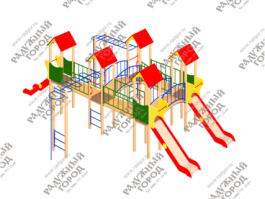 Детский игровой комплекс представляет собой модульную сборно-разборную конструкцию и состоит из  5-ти башен с крышами,  соединенных между собой переходами. К  башне 1, с крышей с высотой площадки 1200 мм пристроены: горка, перекладина, фанерные ограждения.К  башне 2, с крышей с высотой площадки 1200 мм пристроен зигзагообразный рукоход, который соединен с вертикальными стойками параллельными башне 2, стойки также имеют стремянку и вертикальный шест с креплением в виде дуги. Башня 2 имеет перекладину, стремянку, ручки для захвата.К  башне 3, с крышей с высотой площадки 1200 мм пристроена горка, перекладина, фанерное ограждение.К  башне 4, с крышей с высотой площадки 1200 мм пристроена горка, перекладина, фанерное ограждение.К  башне 5, с крышей с высотой площадки 1200 мм пристроена лестница, прямой рукоход, который соединен с вертикальными стойками параллельными башне 5, стойки также имеют стремянку и вертикальный шест с креплением в виде дуги. Башня 2 имеет перекладину, стремянку, ручки для захватаПол башень выполнен из противоскользящей влагостойкой фанеры толщиной 15 мм.Крыши  башен состоят из 2-х скатов толщиной 15 мм.Горка состоит из ската, бортиков, защитной секции и защитной перекладины. Горка имеет стартовый участок высотой 1200 мм, участок скольжения и конечный участок.  Скат изготовлен из единого листа нержавеющей стали толщиной 1,0 мм.  Бортики горки, выполненные из влагостойкой фанеры толщиной 15 мм высотой 100 мм.  Защитная перекладина  выполнена из металлической оцинкованной трубы  диаметром 15 мм, побуждающая ребенка присесть и установлена на высоте 600 мм от уровня поверхности стартового участка горки. Защитная секция горки  выполнена из влагостойкой фанеры толщиной 15 мм. Лестница высотой 1200 мм  оснащена перилами, выполненными из оцинкованной трубы диаметром 15мм, 25мм. Перила установлены от первой ступени. Ступени лестниц выполнены из доски хвойных пород 150х40мм. Расстояние между ступенями одинаково. Количество ступеней  6 штук.Зигзагообразный рукоход, прямой рукоход, вертикальный шест дуга выполнены из металлической трубы диаметром 25 мм. Нижняя часть шеста бетонируется в землю.Ограждения башен выполнены из влагостойкой фанеры толщиной 15 мм, высотой 700мм.Перекладины, поручни, ограждения в виде перекладин выполнены из металлической трубы диаметром 20 мм.Переход между башнями состоит из металлического каркаса, настила и ограждения. И обеспечивает переход между башнями. Настил выполнен из деревянных досок хвойных пород толщиной 40мм. Ограждение перехода выполнены из оцинкованной трубы диаметром 15мм, 25мм. Металлический каркас перехода разборный и состоит из оцинкованной профильной трубы сечением 40х20 мм. Данный вид перехода соединяет башню 1 с башней 2, башню 2 с башней 3, башню 4 с башней 5.Дугообразный переход состоит из металлического каркаса, настила и ограждения. Настил выполнен из деревянных досок хвойных пород толщиной 40мм. Ограждение перехода выполнены из оцинкованной трубы диаметром 15мм, 25мм. Металлический каркас перехода разборный и состоит из оцинкованной профильной трубы сечением 40х20 мм. Данный вид перехода соединяет башню 1 с башней 2, башню 3 с башней 4.Несущие стойки выполнены из металлической профильной трубы  60х60мм.Габаритные размеры 6300*9400*3100 мм. (Д*Ш*В)12Качели подвесные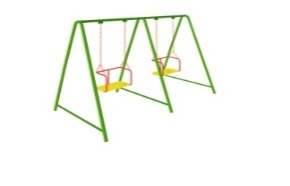 представляют собой устойчивую конструкцию, обеспечивающую безопасное движение сиденья на 2-х подвесах. Качели состоят из боковых стоек, состоящих из двух металлических труб, в верхней части, изогнутых и скрепленных между собой, перекладины с двумя ребрами жесткости. Боковые стойки выполнены из металлической оцинкованной трубы, диаметром 42 мм.Перекладина выполнена из металлической оцинкованной трубы диаметром 42 мм, ребра жесткости из трубы диаметром 42 мм.Габаритные размеры: (ДхШхВ) 2600х1100х2000 мм.Возрастная группа:3-12 лет.Крепление подвеса обеспечивает горизонтальное положение относительно плоскости площадки в состоянии покоя и исключает возможность обрыва цепи в месте подвески.Подвес гибкий выполнен из оцинкованной стальной цепи, изготовленной методом контактной электросварки.На поверхности цепи отсутствуют трещины, ситовидные пористости, плены и расслоения. Цепь обрезинена по всей длине.К подвесу крепится два сидения с защитной спинкой, выполненное из фанеры толщиной 15 мм. Каркас сидения и спинки – металлическая труба, диаметр 15 мм.Габаритные размеры сиденья: (ДхШхВ) 400х350х330 мм.Длина подвеса 1100 мм.Возрастная группа:3-12 лет.Выступающие части болтовых соединений защищены пластиковыми заглушками. Сварные швы гладкие. Окраска – полимерным порошковым покрытием. При монтаже столбы заглубляются в грунт 700 мм и бетонируются.13Спортивный комплекс Воркаут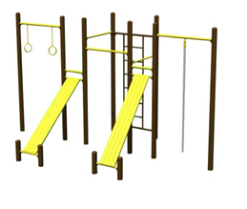 Габаритные размеры :3000 х 2000 х 2200 мм. (Д*Ш*В)Спортивный комплекс состоит из 8 несущих стоек, 4 министоек.Комплекс из 3 турников, шведской стенки, двух скамей для пресса, перекладины с гимнастическими кольцами, перекладины с канатомСоединение оборудования к стойкам фланцевое, пластиной  5 мм.Несущие стойки выполнены из металлической оцинкованной профильной трубы  60х60мм.Перекладины, брусья, мини брусья изготовлены из металлической оцинкованной трубы, диаметром  20 мм.Шведская стенка состоит из 2-х направляющих металлических труб, диаметром  25 мм, и перекладин из трубы диаметром  20 мм.Скамья для пресса выполнена из доски 150х40 мм. Фанерная стенка выполнена из влагостойкой фанеры толщиной  15 мм.14Карусель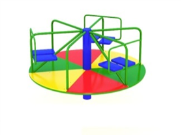 Карусель представляет собой устойчивую конструкцию, обеспечивающую безопасное вращение посадочных мест для детей вокруг вертикальной оси.Карусель состоит из опоры, центральной оси, каркаса с поручнем по периметру карусели, платформы, руля, сегментного сиденья. Под сегментным сиденьем и над сиденьем при входе на карусель установлены ребра жесткости, приваренные к каркасу. Опора и труба стальная 108*18мм представляют собой металлический круг диаметром 50 мм и металлической платформы из листа марка стали вала, диаметр вала толщиной 5 мм, с косынками, выполненными из металлического листа толщиной 5 мм. Центральная ось  выполнена из металлической оцинкованной трубы  диаметром 76 мм. Каркас выполнен из металлических труб сечением 40х20 мм. Платформа  выполнена из влагостойкой противоскользящей фанеры толщиной 15 мм.Сиденья карусели 6шт. выполнено из влагостойкой фанеры толщиной 15 мм. Поручень и ребра жесткости выполнены из металлической оцинкованной трубы 15мм, 20 мм.Габаритные размеры: (ДхШхВ) 1490 х 1490 х 600 мм Высота платформы 55 ммВозрастная группа:3-12 лет15Качалка балансир (демпфер металлический)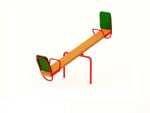 Качалка – балансир представляет собой устойчивую конструкцию, обеспечивающую безопасное движение детей в вертикальной плоскости. Качалка  состоит из основания, корпуса, крепящегося к основанию через качающую опору,  2-х посадочных мест с поручнем и с демпфирующим устройством. Основание  выполнено из металлической оцинкованной трубы  диаметром 42 мм. Корпус выполнен из деревянной доски толщиной 50 мм. Качающаяся опора  выполнена из стального точеного круга диаметром 25мм. Посадочное место со спинкой из влагостойкой фанеры толщиной 15 мм. Поручни выполнены из металлической оцинкованной трубы  диаметром 15 мм. Демпфирующее устройство  выполнено из металлической оцинкованной трубы  диаметром 15 мм.Габаритные размеры: (ДхШхВ) 2100 х 450 х 900 ммВозрастная группа:3-12 лет16Качалка балансир (демпфер резина армированная)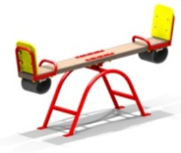 представляет собой устойчивую конструкцию, обеспечивающую безопасное движение детей в вертикальной плоскости.Качалка состоит из основания, корпуса, крепящегося к основанию через качающую опору, 2-х посадочных мест с поручнем и с демпфирующим устройством.Основание выполнено из металлической оцинкованной трубы, диаметром 42 мм. Корпус выполнен из деревянной доски толщиной 50 мм.Качающаяся опора выполнена из стального точеного круга диаметром 25 мм. Посадочное место со спинкой из влагостойкой фанеры толщиной 15 мм. Поручни выполнены из металлической оцинкованной трубы, диаметром 15 мм. Демпфирующее устройство выполнено из транспортерной ленты армированной, толщиной 10 мм.Габаритные размеры: (ДхШхВ) 2100х450х900 мм.Возрастная группа: 3-12 лет.17Песочница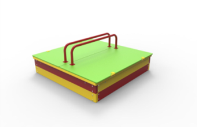 "Габаритные размеры  1450*1450*700мм. (Д*Ш*В)Материал: весь крепеж оцинкован, все углы закруглены радиусом  3 мм. Материалы из древесины не имеют на поверхности дефектов обработки. Концы труб закрыты. Заглушки пластиковые на места резьбовых соединений и крышки на верхние основания несущих столбов. Комплектация: песочница представляет собой устойчивую конструкцию, обеспечивающую ребенку комфортные условия для игры с песком на открытом воздухе.Песочница состоит из 8-ми бортовых, 2-х накрывочных частей Бортовые доски выполнены из доски сечением  140х40 мм.Крышка состоит из 2-х частей, из влагостойкой фанеры толщиной   9 мм.Бортовые доски связаны между собой металлическими уголками.Изделие бетонируется.18Спортивный элемент "Баскетбольная стойка"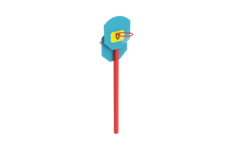 "Габаритные размеры 1000 х 1000 х 2600 мм (Д*Ш*В)Общая высота, мм	2600 Ширина щита, мм	1000 Диаметр кольца, мм	450 Материал щита	водостойкая ФСФ фанера. Толщина щита, мм 18. Покрытие щита двухкомпонентные краски .Материал кольца  металлопрофиль. Диаметр профиля кольца, мм	18 .Материал сетки - Полиэстер. Внешний диаметр стойки кольца, мм89. Тип крепления	бетонирование.19Спортивный комплекс 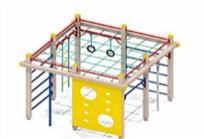 Материал: каркас проф. труба, наполнение труба стальная  d=20 , 25 мм, оцинкованный крепеж, пластиковые заглушки на места резьбовых соединений, порошковая и двухкомпонентная краска. Несущие одноуровневые  столбы комплекса выполнены трубы металлической профильной 60*60мм. Столбы углубляются в грунт и бетонируются. Гимнастический  комплекс также включает в себя две шведские стенки, стремянка,  перекладина с кольцами, турник - выполнены из металлической оцинкованной трубы  диаметром 20мм, канат, альпинистская стенка выполнена из влагостойкой фанеры 15 мм,  крыша комплекса представляет собой горизонтальный лаз выполненный из металлической из трубы диаметром 30 мм.Порошковая окраска стальных элементов конструкции, толщина 140 мкм. Наличие защитных элементов выступающих болтовых соединений  гайки с полукруглой головкой."Габаритный размер 2200 х 2200 х 2200 (Д*Ш*В)110Спортивный элемент "Кольца"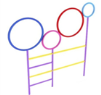 Габаритный размер 1500 х 1700 (Д*В)Материал: металл Вертикальные столбы и кольца  выполнены из металлической трубы диаметром 25 мм, Между двумя столбами перекладины типа шведской стенки. Кольца имеют разный диаметр. Нижняя часть столбов бетонируется в землю."111Скамья парковая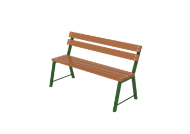 Скамья парковая  представляет собой устойчивую конструкцию, предназначенную для отдыха и состоит из  сиденья со спинкой установленных на металлическом окрашенном каркасе. Каркас состоит из 4-х ножек с креплением для спинки, для сиденья и выполнен из металлической оцинкованной профильной трубы 40х40 мм. Сиденье и спинка выполнены из деревянных досок сечением 110х40 мм в количестве 2-хштук.Габаритные размеры: (ДхШхВ) 1500 х 660 х 820 мм112Урна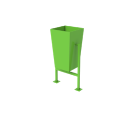 Урна представляет собой устойчивую конструкцию, обеспечивающую временное  хранение ТБО Материал : сталь. Объём 21 литр. Высота полная  835мм. Высота бака 430 мм. Длина 330мм. Ширина 290мм.Урна состоит из корпуса, выполненного из холоднокатаной листовой стали (СТ3)  толщиной 1,5 мм, соединенного с основанием из цельной металлической профильной трубы сечением  20мм, имеет  2 ножки. Бак  выполнен формой перевернутой усеченной пирамиды.1ИТОГОИТОГОИТОГО12ЗАКАЗЧИКДиректор МБУ РДК муниципального района Чекмагушевский район  Республики Башкортостан_____________/Э. В. Халиков/М. П.ПОСТАВЩИКИндивидуальный предприниматель Мамедов Олег Бахадурович________________/О. Б. Мамедов/  М. П.№ П/пНаименование ТовараКол-во, шт.Цена за 1 шт. (рублей)с НДС 20%Сумма(руб.)с НДС 20%Страна происхожде-ния товара1Детский игровой комплекс      1318866,67318866,67Российская Федерация2Качели подвесные126733,3326733,33Российская Федерация3Спортивный комплекс Воркаут156750,0056750,00Российская Федерация4Карусель124266,6724266,67Российская Федерация5Качалка балансир (демпфер металлический)111600,0011600,00Российская Федерация6Качалка балансир (демпфер резина армированная)116570,0016570,00Российская Федерация7Песочница118583,3318583,33Российская Федерация8Спортивный элемент "Баскетбольная стойка"118600,0018600,00Российская Федерация9Спортивный комплекс 178600,0078600,00Российская Федерация10Спортивный элемент "Кольца"116100,0016100,00Российская Федерация11Скамья парковая16000,006000,00Российская Федерация12Урна11330,001330,00Российская ФедерацияИТОГО:ИТОГО:594000,00594000,00ЗАКАЗЧИКДиректор МБУ РДК муниципального района Чекмагушевский район  Республики Башкортостан_____________/Э. В. Халиков/М. П.ПОСТАЩИКИндивидуальный предприниматель Мамедов Олег Бахадурович________________/О. Б. Мамедов/  М. П.Сдал:ЗАКАЗЧИК:Принял:ПОСТАВЩИК:________________ / ________________/М.П.___________________ /_______________/М.П.